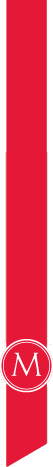 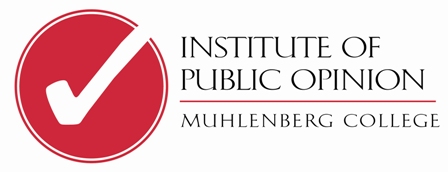 The Morning Call /Muhlenberg College Institute of Public OpinionPennsylvania Politics and Policy:The Public PerspectiveKey Findings ReportDecember 12, 2011KEY FINDINGS:As his first year in office draws to a close Pennsylvania Governor Tom Corbett receives generally strong marks from state residents regarding his performance as the Commonwealth’s chief executive.Pennsylvanians remain generally negative about economic conditions, although more express optimism about the direction of economy than during the summer of 2011.State residents strongly support the adoption of a state tax on the extraction of natural gas in the Marcellus shale formations.A majority of Pennsylvanians prefer that local governments, rather than the state government, have control over the locations of natural gas drilling rigs.Most Keystone State residents would pay more in car registration and driver license fees if the money raised from those payments went to repairing roads and bridges in the state, but a majority do not support an increased tax on the distribution of gasoline for the purpose of road improvements.Pennsylvanians remain highly divided regarding the adoption of a school choice plan in the Commonwealth, with half in favor of the state adopting such a plan and just under half opposing this education reform in the state.A solid majority of state residents continue to support the sale of state owned liquor stores, however the number of Pennsylvanians opposing such a plan has grown over the last year.For the first time since Muhlenberg College and the Morning Call have polled on this matter, a majority of Pennsylvanians believe that same-sex marriages should be legalized recognized.METHODOLOGY:  The following key findings report summarizes data collected in a telephone survey of registered voters of the state of Pennsylvania between November 28 and December 7, 2011. Individual households and cell phones throughout Pennsylvania were selected randomly for inclusion in the study. The sample of phone numbers used in the survey was generated by Genesys Sampling Systems of Ft. Washington, PA.  Interviewing was conducted by the staff of the Muhlenberg College Institute of Public Opinion, with 447 surveys completed, of which 422 were registered voters.  Of the 447 surveys 317 were completed on land lines and 130 were completed on cell phones. The total number of completions results in a margin of error of +/- 5% at the 95% confidence interval. However the margin of errors for sub groups (i.e. women, income groups, age categories) is larger due to smaller sample size.  Percentages throughout the survey have been rounded upward at the .5 mark, thus many totals in the results will not equal 100%.  The data has been weighted by the following categories:  age, gender, educational attainment, race and region. The instrument was designed by Christopher Borick, PhD in consultation with staff members of the Morning Call.  The analysis was written Dr. Borick.OVERVIEW:   With the Pennsylvania General Assembly debating a large array of policy matters as 2011 draws to a close, Commonwealth residents stand in agreement on a number of key matters while sharp divisions can be observed on other major issues.  While solid majorities of Keystone State residents support a state level extraction tax on natural gas in Pennsylvania and the sale of state owned liquor stores, Pennsylvanians are more torn on the adoption of a school voucher program in the state.  Meanwhile, as Governor Corbett’s first year in office draws to a close a majority of the Commonwealth’s citizens approve of the way he is handling his job. These are among the findings in the most recent Morning Call/ Muhlenberg College survey of the Pennsylvania Public.VIEWS ON GOVERNOR CORBETTAfter drawing mixed reviews from Pennsylvania residents on his performance during the first part year, first-term Republican Governor Tom Corbett’s work in office is now viewed positively by a majority of citizens in the Commonwealth.  After the difficult and divisive budget debates that dominated the first half of the year, Pennsylvanians were fairly divided on the job performance of Corbett, with about a third approving of his work, a third disapproving of his work and a third unsure about his performance. By December the governor was able to convince many of those unsure citizens that he is doing a good job as the state’s chief executive.TABLE ONEAPPROVAL RATINGS FOR GOVERNOR TOM CORBETT 			AMONG PENNSYLVANIA RESIDENTSCorbett’s improved standing reflects strong ratings from Republicans and independent voters in the state, with a majority of both groups indicating that they approve of the governor’s work in office.  Not surprisingly the GOP governor’s work is viewed less positively among Democrats in the Keystone State, with 47% disapproving of his performance compared to 38% approvingTABLE TWOAPPROVAL RATINGS FOR GOVERNOR TOM CORBETT 			BY PARTY REGISTRATION STATUSPERCEPTIONS OF THE ECONOMYPennsylvanians continue to view the economy in a very negative light, but there are some modest signs of increased optimism among citizens of the Commonwealth.  As with the results of our last poll in August, 2 out of 3 residents of the state categorized the national economy as poor, compared to less than 1 in 10 who rated the economy as either excellent or good.  While negative views about the condition of the economy abound in the Commonwealth, a declining number of Pennsylvanians believe that things are getting worse economically. More specifically there has been a 21% decrease since August in the number of Keystone State residents who believe that the economy is getting worse.  The drop in negativity regarding the direction of the economy hasn’t translated into large increases in the number of Pennsylvanians that think the economy is in a good condition, but does reflect slightly less pessimistic feelings about the direction of economic matters.TABLE THREEVIEWS ON THE DIRECTION OF THE ECONOMYAMONG PENNSYLVANIA RESIDENTSMARCELLUS SHALEAs legislators in Harrisburg continue to debate proposals to create impact fees on the extraction of natural gas from the Marcellus shale deposits, Pennsylvanians continue to express very strong support for a statewide tax on drilling for this resource.  Since September of 2010 support for an extraction tax has increased steadily with 7 out of 10 Pennsylvanians now supporting such a tax with 43% strongly supporting such a measure.TABLE FOURVIEWS ON TAXING THE EXTRACTION OF NATURAL GASAMONG PENNSYLVANIA RESIDENTSOne of the key elements of the proposals being considered in the state legislature regarding natural gas has revolved around whether the state or local governments can determine where drilling sites can be placed.  The findings from the poll indicate that a solid majority of Commonwealth residents prefer that local governments maintain regulatory authority over the locations of drilling activities.TABLE FIVEPREFERENCES OF PENNSYLVANIANS REGARDING CONTROLOVER NATURAL GAS DRILLING LOCATIONSTRANSPORTATION FUNDINGWith Pennsylvania facing significant needs in terms of road and bridge repair and maintenance, leaders in Harrisburg are considering proposals to find funding sources to finance the infrastructure repairs.  One of the major proposals to increase funding for transportation calls for higher automobile registration and driver’s license fees to be adopted in the state.  The survey finds that a majority of Pennsylvanians are willing to pay higher fees if that money raised goes to improving the Commonwealth’s roadways.TABLE SIXWILLINGNESS TO PAY HIGHER FEES FOR REPAIRS OF STATE ROADS AND BRIDGESWhile generally supportive of higher driver’s licensee and car vehicle registration fees to fund transportation infrastructure repairs, Pennsylvanians are less enthusiastic about paying higher prices for gasoline as part of a tax on the distribution of fuels.  A proposal being discussed in Harrisburg would increase taxes on gasoline for fuel distributors, with the money raised from the tax going only for repairing and rebuilding Pennsylvania’s road and bridges.  By a 2 to 1 margin residents of the Keystone State oppose the tax on gas distribution in the state if that tax would add 10 cents to the price of gasoline.TABLE SEVENSUPPORT FOR AN INCREASED TAX ON FUEL DISTRIBUTION TO REPAIRSTATE ROADS AND BRIDGESSALE OF STATE LIQUOR STORESAnother major policy item with fiscal implications for state government involves the privatization of the Commonwealth’s liquor store system.  The sale of “state stores” to private owners has reemerged since Republican control in Harrisburg began last January with the legislature actively considering proposals to move the liquor stores to private hands. The poll results indicate just under 6 out of 10 Pennsylvanians support the sale of state-owned liquor stores to help reduce budget shortfall in the state.  While most Pennsylvanians continue to support a sell-off of the state stores, opposition to the plan has crept up since the fall of 2010, with 31% of state residents currently opposing the sale proposal.TABLE EIGHTSUPPORT FOR SALE OF THE STATE LIQUOR STORE SYSTEM The survey included questions that queried state residents on their preferences for the use of funds generated form the potential sales of state owned liquor stores, with a number of potential options presented.  Pennsylvanians expressed the highest level of support for using funds from the sale of state stores for funding public schools (30%) and for building and repairing roads and bridges (24%) in the state. The least popular option for use of revenue generated from the sale of state stores was to use that money to provide checks for each resident of the state.TABLE NINEPREFERENCES FOR THE USE OF FUNDS FROM THE SALE OF STATE LIQUOR STORESSCHOOL CHOICE IN PENNSYLVANIAAmong the most controversial items on the General Assembly’s agenda is a proposal to allow low-income families in Pennsylvania the ability to receive vouchers to pay for primary and secondary education in the state.   School choice programs have periodically been discussed in the Commonwealth, but have had little success in terms of movement through the legislative process.  However, the rise of GOP control in the state has once again opened the door for vouchers to move forward in Pennsylvania.  The survey results indicate a highly divided public on this matter, with 50% of Pennsylvanians favoring the introduction of vouchers and 44% opposing such a policy.TABLE TENPOISITIONS OF PENNSYLVANIANS ON SCHOOL VOUCHERSPennsylvanians also remain highly divided on whether school vouchers should be able to be used at schools that are funded by religious organizations with 46% of state residents supporting the use of vouchers in religious-affiliated institutions and 43% opposing such an option being employed in the state.TABLE ELEVENPOSITION ON THE USE OF VOUCHERS ATSCHOOLS FUNDED BY RELIGIOUS ORGANIATIONSGAY MARRIAGEFor the first time since the Muhlenberg College/Morning Call Poll began asking state residents their views on this matter in 2005, a majority of Pennsylvanians indicated that they believe marriage between same-sex couples should be legally recognized.  In the latest poll 52% of Commonwealth residents indicated that marriages between gay and lesbian couples should be recognized by law as valid, with the same rights as traditional marriage.  This finding marks a 10% increase in support for gay marriage since 2009 and 17% increase since 2005.TABLE TWELVEVIEWS OF PENNSYLVANIANS ON GAY MARRIAGE As might be expected there are significant differences in support for gay marriage depending on one’s political standing.  While majorities of both Democrats and independents indicated a belief that same sex couples should be allowed to legally wed, most Republicans in the Commonwealth oppose such a policy.  TABLE THIRTEENVIEWS OF PENNSYLVANIANS ON GAY MARRIAGEBY RESPONDENT’S PARTY AFFILIATION Views on gay marriage are also strongly related to the age of the survey respondent.  By a 2 to 1 margin Pennsylvanians between the ages of 18 and 34 support the legal recognition of same-sex marriage, while only about 1 in 3 senior citizen’s in the Commonwealth are in favor of legalizing this practice.TABLE FOURTEENVIEWS OF PENNSYLVANIANS ON GAY MARRIAGEBY RESPONDENT’S AGECONCLUSIONAs elected officials in Harrisburg scramble to make progress on a number of major legislative initiatives as 2011 draws to a close, Pennsylvanians continue to offer a variety of positions on key agenda items.  Residents of the Commonwealth continue to strongly favor a tax on the extraction of gas from the state’s Marcellus shale formation and remain supportive of the sale of the state’s liquor stores.  Keystone State residents remain more divided on ways to finance repairs of roads and infrastructure sand the establishment of a school voucher program in the state.  At the same time Governor Corbett receives positive job rating from a majority of state residents as his first year office draws to a close, and a majority Pennsylvanians now support legalization of gay marriage.Muhlenberg College/Morning CallDecember 2011 Pennsylvania State SurveyFinal Frequency ReportSample - 447 Adult Pennsylvanians422 Registered VotersFielding Dates: November 28 – December 7, 2011Margin of Error = +/- 5% at 95% Level of ConfidenceAAPOR RR1 – Response Rate = 20%5 Callback AttemptsData Weighted by Age, Race, Educational Attainment, Gender and RegionQ1:  Thank you. In which of the following categories does your current age fall? (READ LIST)18-34…………………20%35-49…………………26%50-64…………………34%Or over 65……………21%Q2:Next, I would like for you to rate the performance of a few political officials. For each name that I read, please tell me if you approve or disapprove of the way he is doing his job.First, President Barack ObamaApprove………….45%Disapprove………50%Not Sure…………..5%TRENDQ3:Governor Tom Corbett?Approve…………51%Disapprove…….   30%Not Sure…………19%TRENDQ4:Senator Pat Toomey?Approve…………44%Disapprove………28%Not Sure…………28%TRENDQ5:And Senator Bob Casey, Jr.?Approve………….54%Disapprove………24%Not Sure…………22%TRENDQ6:Which of the following categories best describes your current voting status? Are you registered as a (READ LIST)?Democrat…………………………………….45%.Republican………………………………….. 40%Independent………………………………….11%Other Party……………………………………1%Not registered to Vote in Pa…………………..3%Not Sure……………………………………….1%Q7:Do you feel that Barack Obama deserves to be reelected, or do you feel that he does not deserve to be reelected?Reelected………………..41%Not reelected……………51%Not Sure…………………..8%TRENDQ8:  Now, if the 2012 presidential election was being held today do you think you would vote for Barack Obama, the Democratic candidate, or the Republican Candidate? Barack Obama………………………………..45%Republican Candidate………………………..37%Depends on the Candidate…………………...14%Not sure…………………………………….…5%TRENDQ9:Now, if the 2012 presidential election was being held today and the race was between Barack Obama and Mitt Romney, who would you vote for?Barack Obama………………………………..45%Mitt Romney…………………………………41%Some other Candidate…………………………8%Not sure……………………………………….6%Q10:If the 2012 presidential election was being held today and the race was between Barack Obama and Rick Perry, who would you vote for?Barack Obama………………………………..48%Rick Perry…..………………………………...30%Some other Candidate………………………..11%Not sure………………………………………10%Q11:Now, if the 2012 presidential election was being held today and the race was between Barack Obama and Herman Cain, who would you vote for?Barack Obama………………………………..55%Herman Cain …………………………………28%Some other Candidate………………………...10%Not sure………………………………………..8%Q12:Now, if the 2012 presidential election was being held today and the race was between Barack Obama and Newt Gingrich, who would you vote for?Barack Obama………………………………….52%Newt Gingrich …………………………………35%Some other Candidate……………………………6%Not sure…………………………………………..6%Q13:Do you feel that Pennsylvania Senator Bob Casey, Jr. deserves to be reelected, or do you feel that he does not deserve to be reelected?Reelected …………………..54%Not Reelected ………………27%Not Sure…………………….19%TRENDQ14:If the 2012 election for United States Senator were being held today, do you think you would vote for Bob Casey Jr. the Democratic candidate, or the Republican candidate?Bob Casey Jr. ……………..…………………49%Republican Candidate………………………..27%Depends on Candidate……………………….16%Not Sure………………………………………8%TRENDQ15:If the elections for Congress were being held today, which party's candidate would you vote for in your congressional district: the Democratic Party's candidate, or the Republican Party's candidate?Democratic Candidate………………… 40%Republican Candidate…………………  35%Depends on Candidate………………….19%Not Sure………………………………… 6%Q16:How would you describe the state of the nation's economy today?  Would you say that it is excellent, good, not so good, or poor?Excellent…………..<1%Good……………….7%Not So Good…..….27%Poor……………….64%Not Sure…………….1%TRENDQ17:Do you think the nation's economy is getting better, getting worse, or staying about the same?Getting Better………….16%Getting Worse………….33%About the same………....50%Not Sure…………………<1%TRENDQ18:Do you think President Obama's policies have helped the economy, hurt the economy, or haven't made a difference?Helped the economy…………………….25%Hurt the economy……………………….38%Made no difference……………………...33%Not sure………………………………….5%TRENDQ19:During recent years there has been an increased level of natural gas drilling in Pennsylvania's Marcellus (MAR-cell-us) shale deposits. Currently there is no tax on the extraction of natural gas in the state. Do you strongly support, somewhat support, somewhat oppose or strongly oppose the creation of a tax on natural gas drilling in Pennsylvania?Strongly support……………43%Somewhat Support…………28%Somewhat oppose………….  9%Strongly oppose…………….12%Not Sure……………………..9%TRENDQ20:   Currently local governments in Pennsylvania are allowed to regulate where natural gas drilling rigs can be placed in their municipalities.  There is a proposal in the state legislature that would allow the state to set the rules on where drilling rigs can be placed.  Do you think that the rules on where natural gas drilling rigs should be placed are better made at the local or state levels of government in Pennsylvania?Local Level……………59%State Level…………… 26%Both (Vol)……………..  5%Neither (vol)…………..<1%Not sure (Vol)…………11%Q21:In order to help reduce the state's budget shortfalls some have called for Pennsylvania to sell its state-owned liquor stores.  Do you strongly support, somewhat support, somewhat oppose or strongly oppose the sale of the state's liquor stores?Strongly support……………34%Somewhat Support…………24%Somewhat oppose………….16%Strongly oppose……………15%Not Sure……………………11%TRENDQ22:  If Pennsylvania did sell its state owned liquor stores which of the following sources would you prefer the money be used for.  (READ LIST) To……Build and repair the state’s road and bridges…………….24%Reduce taxes for citizens of the state…………………….12%Help fund public schools in the state……………………..30%Provide a check for each resident of the state……………...4%Or  to help balance the state budget next year.. ………..…17%Other (VOL)………………………………………………..4%Not Sure……………………………………………………10%Q23:Pennsylvania is currently experiencing a shortfall in funds to repair and maintain the state's roads and bridges. Would you be willing to pay higher drivers license and motor vehicle registration fees if the money raised from those fees went directly towards repairing and maintaining state roads and bridges?Willing to pay higher fees………….57%Unwilling to pay higher fees……….35%No opinion…………………………..3%Not sure……………………………...6%.TRENDQ24:Pennsylvania legislators are discussing a proposal that would increase taxes on gasoline for fuel distributors, with the money raised from the tax going only for repairing and rebuilding Pennsylvania’s road and bridges.  Would you support this increased tax on fuel distribution a means of funding state roads and bridges if it meant that you paid about 10 cents more for a gallon of gas?Support……………30%Oppose……………62%Not Sure…………….9%Q25:Where is a proposal in the state legislator that would allow low-income families in Pennsylvania the ability to receive vouchers to pay for primary and secondary education. The plan, which would give students a chance to transfer out of the state’s most underperforming schools, would begin during the 2012-2013 school year. Do you support or oppose the proposal to establish an educational voucher system for low income families in Pennsylvania?Support……………50%Oppose…………… 44%Not Sure…………… 6%Q26:If the bill is passed, would you prefer that the vouchers be used for public schools, private schools, or both?Public schools only…………………34%Private schools only………………..  5%Public and private schools…………..56%Not sure (Volunteered)…………………6%Q27:Would you support or oppose the use of vouchers at a school that is funded by a religious organization?Support………………………………………46%Oppose……………………………………….  43%No opinion (Volunteered)………………………4%Not sure (Volunteered)…………………………8%Q28:Next I have a few questions regarding social issues in the United States. First, do you think marriages between gay and lesbian couples should or should not be recognized by the law as valid, with the same rights as traditional marriages?Should be recognized…………..52%Should not be recognized………37%Not sure…………………………9%TRENDQ29:Would you favor or oppose a constitutional amendment that would define marriage as being between a man and a woman, thus barring marriages between gay and lesbian couples?Favor amendment barring same sex marriage………..36%Oppose amendment barring same sex marriage………57%Not sure…………………………………………………7%TRENDQ30:Would you favor or oppose a law that would allow homosexual couplesto legally form civil unions, giving them some of the legal rightsof married couples?Favor law granting civil unions…………..63%Oppose law granting civil unions…………30%Not sure…………………………………… 7%TRENDQ31:Do you favor or oppose the repeal of Don't Ask Don't Tell, the military policy banning openly gay members from service?Yes- favor………………48%.No- Oppose…………….39%Not Sure ……………….13%TRENDQ32:Does a candidate's position on gay marriage effect how you vote in that race?Yes………..………………31%.No…………….…………..62%Not Sure …………………..7%TRENDQ33:Do you have any family members or close friends who identify as Gay, Lesbian, Bisexual, or Transgender?Yes………..……………….49%No…………….…………...50%Not Sure ……………………1%TRENDQ34:The unemployment rate measures the portion of the workforce that wants to work but can't find a job. The next few questions ask you to consider the effects of different government policies on unemployment in the United States. First when the government increases its spending in a given year, does that tend to make unemployment better or worse?Better…………………….26%Worse……………………44%No Effect (Vol)………….11%Not Sure (Vol)…………...19%Q35:When the government cuts taxes in a given year, does that tend to make unemployment better or worse?Better…………………….46%Worse…………………….22%No Effect (Vol)…………..18%Not Sure (Vol)……………15%Q36:When the Federal Reserve creates more money in a given year, does that tend to make unemployment better or worse?Better…………………….23%Worse…………………….41%No Effect (Vol)…………..11%Not Sure (Vol)……………25%Q37:When the Federal Reserve lowers interest rates in a given year, does that tend to make unemployment better or worse?"Better…………………….46%Worse…………………….16%No Effect (Vol)…………..16%Not Sure (Vol)……………22%Finally, I have a few questions about yourself.Q38:What county do you reside in?(CODED INTO REGIONS)Southeast………………………….34%Southwest…………………………19%Remainder of State………………..48%Q: 39:What is your current marital status? (READ LIST)Single ……………………..21%Married……………………54%Separated……………………3%Divorced…………………….7%Widowed…………………..14%Partnered……………………1%Q: 40:What is your highest level of education? (READ LIST)Less than HS………………………………… 7%Hs grad………………………………………34%Some college……………………………….. 29%College graduate…………………………….19%Graduate or professional degree…………….11%Not sure………………………………………1%Q41:Which of the following categories best describes your racial identity?  Are you (READ LIST)?White/Caucasian……………….78%African-American……………   10%Hispanic…………………………5%Asian American………………....2%Native-American……………….1%Mixed Race…………………… 4%Other……………………………1%Q 42:Which of the following categories best describes your family income? Is it?Under $20,000…………13%$20-40,000……………..25%$40-60,000……………..21%$60-80,000……………..15%$80-100,000……………12%Over $100,000………….12%Not sure………………….2%Q43:Thank you for your help with the survey. We appreciate your time. 1. Male………………..48%2. Female…………….  52%ApproveDisapproveNot SureMarch 201136%15%49%August 201135%33%32%December 201151%30%19%ApproveDisapproveNot SureDemocrats38%47%15%Republicans59%15%25%Independents53%32%15%Getting BetterGetting WorseStaying About The SameNot Sure/RefusedApril 201128%27%38%5%August 201112%55%29%3%December 201116%34%50%<1%Strongly SupportSomewhat SupportSomewhatOpposeStrongly OpposeNot SureSeptember 201032%21%11%24%12%March 201134%23%12%14%17%August 201137%25%15%15%11%December 201143%28%9%12%9%Level Of GovernmentPercent RespondingLocal Level59%State Level26%Both5%Neither<1%Not Sure11%Level Of GovernmentPercent RespondingWilling to pay higher fees57%Not willing to pay higher fees35%No Opinion 3%Not Sure 6%Percent RespondingSupport Tax30%Oppose Tax62%Not Sure 9%Strongly SupportSomewhat SupportSomewhatOpposeStrongly OpposeNot Sure/RefusedSeptember 201037%28%10%10%13%March 201134%24%12%15%16%August 201136%27%16%13%9%December 201134%24%16%15%11%OPTIONPercent RespondingBuild and repair the state’s road and bridges24%Reduce taxes for citizens of the state12%Help fund public schools in the state30%Provide a check for each resident of the state4%To balance the state budget next year17%Other4%Not Sure10%OPTIONPercent RespondingSupport50%Oppose44%Not Sure 6%OPTIONPercent RespondingSupport46%Oppose43%No Opinion/Not Sure 8%Should Be RecognizedShould Not Be RecognizedNot Sure/Refused200435%54%12%200942%51%7%201152%37%9%Should Be RecognizedShould Not Be RecognizedNot Sure/RefusedDemocrats67%30%3%Republicans36%52%11%Independents52%29%18%Should Be RecognizedShould Not Be RecognizedNot Sure/Refused18-3464%28%9%35-4959%31%9%50-6448%41%10%65 and Over36%56%8%ApproveDisapproveNot SureApril 200961%24%15%April 201045%46%9%September 201040%56%4%March 201148%44%9%August 201135%58%7%December 201145%50%5%ApproveDisapproveNot SureMarch 201136%15%49%August 201135%33%32%December 201151%30%19%ApproveDisapproveNot SureMarch 201139%19%42%August 201140%30%31%December 201144%28%28%ApproveDisapproveNot SureMarch 201148%22%30%August 201140%35%26%December 201154%24%22%YesNoNot SureMarch 201140%45%14%August 201136%55%9%December 201141%51%8%ObamaRepublicanDepends on Candidate (vol)Not SureMarch 201137%33%22%8%August 201136%31%31%3%December 201145%37%14%5%YesNoNot Sure/RefusedMarch 201148%24%28%August 201141%30%30%December 201154%27%19%CaseyRepublicanDepends on Candidate (vol)Not Sure/RefusedMarch 201141%27%18%24%August 201133%25%25%18%December 201151%28%14%6%ExcellentGoodNot So  GoodPoorNot Sure/RefusedApril 2011<1%11%51%31%5%August 2011<1%3%32%64%1%December 2011 <1%7%27%64%1%Getting BetterGetting WorseStaying About The SameNot Sure/RefusedApril 201128%27%38%5%August 201112%55%29%3%December 201116%34%50%<1%Helped the EconomyHurt the EconomyHaven’t Made a DifferenceNot Sure  /RefusedApril 201128%28%31%13%August 201123%41%32%5%December 201125%38%33%5%Strongly SupportSomewhat SupportSomewhatOpposeStrongly OpposeNot Sure/RefusedSeptember 201032%21%11%24%12%March 201134%23%12%14%17%August 201137%25%15%15%11%December 201143%28%9%12%9%Strongly SupportSomewhat SupportSomewhatOpposeStrongly OpposeNot Sure/RefusedSeptember 201037%28%10%10%13%March 201134%24%12%15%16%August 201136%27%16%13%9%December 201134%24%16%15%11%Willing to PayUnwilling To PayNo Opinion/Not SureMarch 201153%31%15%August 201146%45%9%December 201157%35%9%Should Be RecognizedShould Not Be RecognizedNot Sure/Refused200435%54%12%200942%51%7%201152%37%9%Favor AmendmentOppose AmendmentNot Sure/Refused200443%47%10%200944%45%10%201136%57%7%Favor Civil UnionsOppose Civil UnionsNot Sure200454%38%6%200961%31%8%201163%30%7%Favor RepealOppose RepealNot Sure/Refused200939%42%19%201148%39%13%Does EffectDoes Not EffectNot Sure/Refused200934%60%7%201131%62%7%YesNoNot Sure/Refused200950%46%4%201149%50%1%